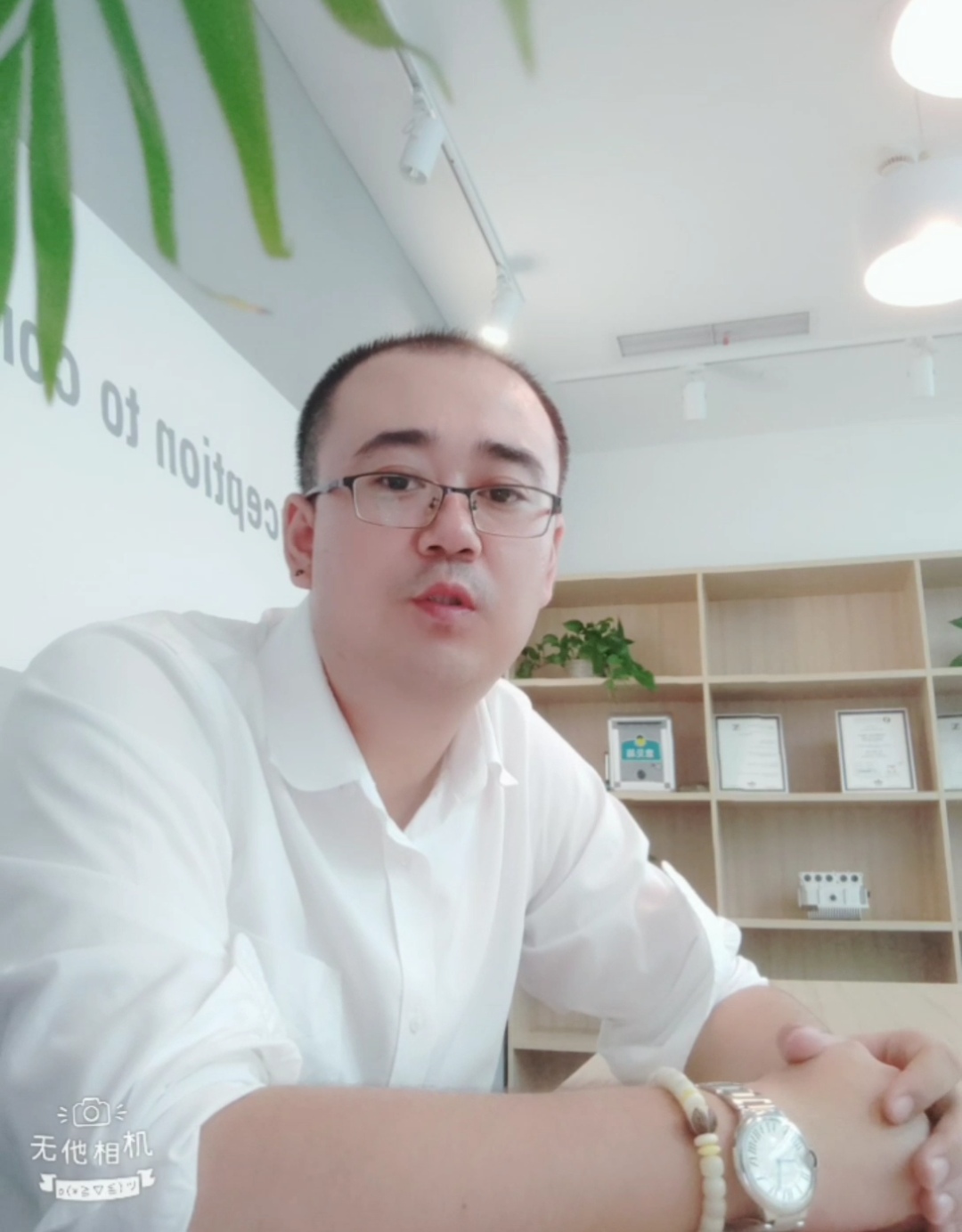 杜英龙新能源汽车动力总成研发简介海南师范大学物理与电子工程学院2012届自动化专业毕业iNARTE认证ESD工程师高级Android软件工程师ETAS公司认证嵌入式系统工程师海南师范大学2008 - 20122009 – 2010学年 担任物理与电子工程学院学生会副主席2009年12月加入中国共产党2011年参加第六届飞思卡尔智能汽车竞赛获国家级二等奖2011年参加NXP杯全国大学生电子竞赛获三等奖上海博软机电设备有限公司 硬件工程师2012 - 2014主要参与研发、维护煤矿用井下人员定位管理系统、井下作业安全监测监控系统的硬件相关工作，包括单片机软硬件设计、有源RFID射频电路、本质安全型电路、镍氢电池充放电电路、锂聚合物电池充放电电路、宽电压DC/DC转换电路、开关信号采集电路、频率电流等模拟信号采集电路、ups供电电路等硬件电路的开发调试工作。 上海好芯电子科技有限公司 硬件科经理2014 - 2017主持开展公司的硬件研发工作，期间主要项目有阀门管路电动执行机构控制系统（石油输送管路用）、智能燃气阀硬件开发（包含网络控制开发、总线协议拟定、电机精确定位）、智能柜项目（利用超高频无源RFID技术进行柜内盘点，主要用于医药领域的药品盘点），8通道电磁包被机（主要涉及到小微量液体灌装技术、人机交互界面设计以及运动控制）、6工位洗封一体机、国内首创的96通道超小微量包被机（利用总线技术连接多主板，为多达117个电机提供了精准的位置控制，同时加入Lora模块，使设备具备了联网能力，该设备在今年疫情期间重获千万级订单）。 上海央腾汽车电子有限公司 研发总监2017 – 至今主持开展新能源汽车动力总成研发工作，协调研发与生产及业务部门的资源分配，拟定实验室测试配置管理，组织专家对电路原理图进行评审，负责部分硬件电路计算，指导Layout与EMC。参与DFMEA编写的相关工作。主持开发的DCDC+动力域二合一控制器已经量产，主要搭载在吉利GSE，帝豪EV系列部分车型以及几何A上。主持开发的96V低压经济型动力域控制器于今年7月搭载上汽通用五菱宏光miniEV车型量产，该车型目前月销超过30000辆，已经成功超越特斯拉登顶国内新能源汽车销量榜首。